                           С Днём рождения Смайлик!Ни для кого не секрет, что в современном мире нет человека, который бы не знал, что такое смайлик. В переводе с английского слово «smile» означает «улыбка». Благодаря тому, что сегодня наша жизнь прочно связана со Всемирной сетью Интернет, в ней появилось много новых и необычных праздников. В сентябре отмечается, пожалуй, самый позитивный из всех них - День рождения «Смайлика». 18 сентября с воспитанниками Центра была проведена беседа и весёлая викторина, которые никого не оставили равнодушными. Ребята познакомились с историей создания смайлика и художником, придумавшим эту эмблему. Воспитанники узнали, почему так полезно улыбаться. Участниками мероприятия были изготовлены шуточные смайлики. Ребята зарядились хорошим настроением, много улыбались и просто повеселились от души!    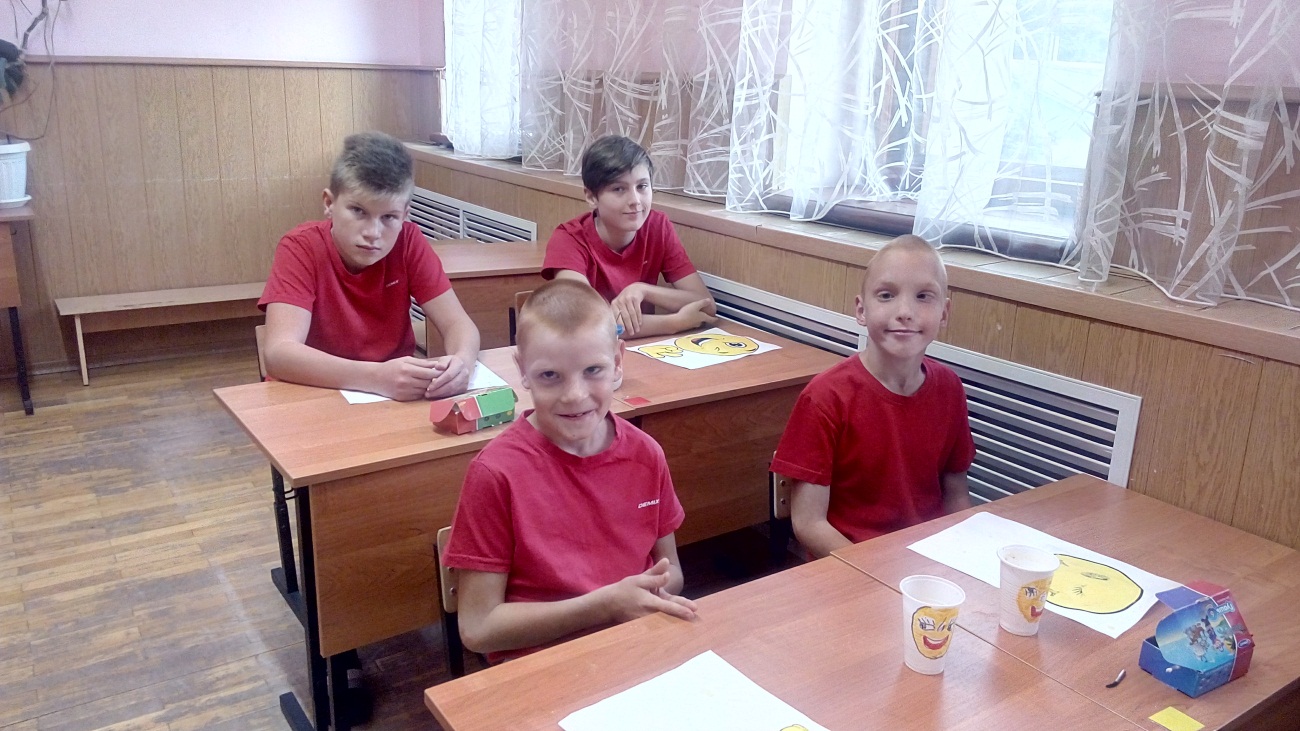 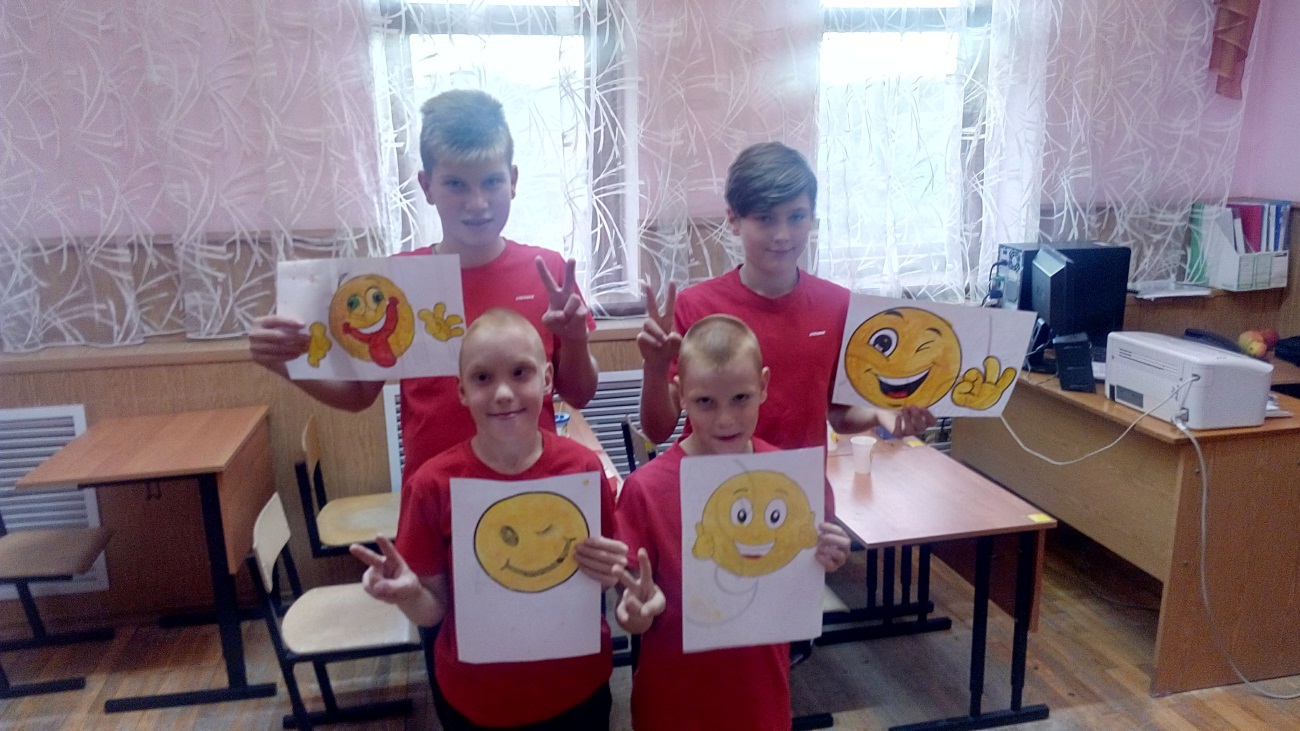 